口座振替払申出書兼債権者登録（変更・追加）申出書　Ver.5雲南市会計管理者　様　　　　　　　　　　　　　　　　　　　　　　　　　令和　　年　　月　　日　雲南市から支払を受ける代金については、債権者として登録の上、下記の預金口座に振替払いをしてください。なお、この申出書に基づいて、雲南市指定金融機関が振替手続きを終わったときに債権が弁済されたものとします。● 債権者● 登録区分（いずれかに○を必ず記入）● 指定口座※ゆうちょ銀行を指定された方は、下記にも記入してください。　記号　　　　　　　　　　　　　　　　　　　　　　　　　　　 番号（右詰めで記入）● 個人番号　利用目的：「源泉徴収票作成事務」「支払調書作成事務」※雲南市から給与・賃金・報酬等の支払を受ける方は必ず記入してください。　　市役所担当部署記入欄　　　　　　　　　　　　　　受付日　　令和　　年　　月　　日会計課記入欄　雲南市　債権者登録申出書Ver.5　＜2022.04改＞　　　　　　　　　住所〒 　　　－ﾌﾘｶﾞﾅ氏名・法人名電話番号（　　　）　　　-　 １．新規２．変更変更内容：変更日　　　月　　日３．追加追加内容：追加内容：追加内容：支払を受ける代金の内容（いずれかに必ず○を記入）支払を受ける代金の内容（いずれかに必ず○を記入）支払を受ける代金の内容（いずれかに必ず○を記入）支払を受ける代金の内容（いずれかに必ず○を記入）１．雲南市から支払を受けるすべての代金２．（　　　　　　　 　　）にかかる代金３．工事前払金専用口座１．雲南市から支払を受けるすべての代金２．（　　　　　　　 　　）にかかる代金３．工事前払金専用口座１．雲南市から支払を受けるすべての代金２．（　　　　　　　 　　）にかかる代金３．工事前払金専用口座１．雲南市から支払を受けるすべての代金２．（　　　　　　　 　　）にかかる代金３．工事前払金専用口座１．雲南市から支払を受けるすべての代金２．（　　　　　　　 　　）にかかる代金３．工事前払金専用口座１．雲南市から支払を受けるすべての代金２．（　　　　　　　 　　）にかかる代金３．工事前払金専用口座１．雲南市から支払を受けるすべての代金２．（　　　　　　　 　　）にかかる代金３．工事前払金専用口座１．雲南市から支払を受けるすべての代金２．（　　　　　　　 　　）にかかる代金３．工事前払金専用口座１．雲南市から支払を受けるすべての代金２．（　　　　　　　 　　）にかかる代金３．工事前払金専用口座１．雲南市から支払を受けるすべての代金２．（　　　　　　　 　　）にかかる代金３．工事前払金専用口座１．雲南市から支払を受けるすべての代金２．（　　　　　　　 　　）にかかる代金３．工事前払金専用口座１．雲南市から支払を受けるすべての代金２．（　　　　　　　 　　）にかかる代金３．工事前払金専用口座１．雲南市から支払を受けるすべての代金２．（　　　　　　　 　　）にかかる代金３．工事前払金専用口座１．雲南市から支払を受けるすべての代金２．（　　　　　　　 　　）にかかる代金３．工事前払金専用口座１．雲南市から支払を受けるすべての代金２．（　　　　　　　 　　）にかかる代金３．工事前払金専用口座１．雲南市から支払を受けるすべての代金２．（　　　　　　　 　　）にかかる代金３．工事前払金専用口座１．雲南市から支払を受けるすべての代金２．（　　　　　　　 　　）にかかる代金３．工事前払金専用口座金融機関名銀行・農協　　信金・労金信組・信連銀行・農協　　信金・労金信組・信連銀行・農協　　信金・労金信組・信連銀行・農協　　信金・労金信組・信連銀行・農協　　信金・労金信組・信連銀行・農協　　信金・労金信組・信連本・支店名本・支店名本・支店名本・支店名本店・本所　　　支店・支所出張所・代理店本店・本所　　　支店・支所出張所・代理店本店・本所　　　支店・支所出張所・代理店本店・本所　　　支店・支所出張所・代理店本店・本所　　　支店・支所出張所・代理店本店・本所　　　支店・支所出張所・代理店本店・本所　　　支店・支所出張所・代理店本店・本所　　　支店・支所出張所・代理店本店・本所　　　支店・支所出張所・代理店本店・本所　　　支店・支所出張所・代理店口座の種別１．普通　２．当座　４．貯蓄　９．その他１．普通　２．当座　４．貯蓄　９．その他１．普通　２．当座　４．貯蓄　９．その他１．普通　２．当座　４．貯蓄　９．その他口座番号口座番号口座番号口座番号口座名義（カナ）口座名義（カナ）口座名義（カナ）口座名義（カナ）口座名義（カナ）口座名義（カナ）－*－※市役所記入欄個人番号・本人確認確認者：生年月日昭和・平成・令和　　　年　　　月　　　日個人番号12ケタの数字を記入→担当部課うんなん暮らし推進課氏名連絡先40-1014内線2321入力日債権者番号入　力　者令和　年　月　日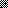 